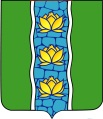 АДМИНИСТРАЦИЯ КУВШИНОВСКОГО РАЙОНАПОСТАНОВЛЕНИЕ28. 04. 2017 г.                                     г. Кувшиново                                                 №  155О внесении изменений в постановлениеадминистрации Кувшиновского районаот 29.10.2015  № 407 « Об утверждении муниципальной программы «Совершенствование гражданской обороны,защиты населения и территорий от чрезвычайныхситуаций МО «Кувшиновский район»Руководствуясь решением Собрания депутатов Кувшиновского района от 30.03.  2017  № 133 «О внесении дополнений и изменений в решение Собрания депутатов Кувшиновского района от 27.12.2016 № 121 «О бюджете муниципального образования «Кувшиновский район» на 2017 год и плановый период 2018 и 2019 годов»», Порядком принятия решений о  разработке муниципальных программ, формирования, реализации  и проведения оценки эффективности реализации муниципальных программ, утвержденным постановлением администрации Кувшиновского района от 15.10. 2013 № 462, ПОСТАНОВЛЯЮ:1. Внести в постановление администрации Кувшиновского района от  29. 10. 2015 № 407 «Об утверждении муниципальной программы «Совершенствование гражданской обороны, защиты населения и территорий от чрезвычайных ситуаций МО «Кувшиновский район»» (в редакции постановления от 29.02.2016 № 100, 30.12.2016 № 532, 15.03.2017 № 78-1), следующие изменения:1) Раздел «Объемы и источники финансирования муниципальной программы по годам ее реализации  в разрезе подпрограмм» в паспорте программы изложить в следующей редакции:2) В раздел 3 «Подпрограммы», подраздел 1 «Подпрограмма 1 «Организация мероприятий в области комплексной безопасности и жизнедеятельности населения», главу 2 «Мероприятия подпрограммы», решение задачи 2 «Осуществление подготовки и содержания в готовности необходимых сил и средств для защиты населения и территории Кувшиновского района Тверской области от чрезвычайных ситуаций природного и техногенного характера за счет создания резервов материальных ресурсов» дополнить следующими мероприятиями:в) Мероприятие подпрограммы 1.002. «Технический ремонт и техническое содержание ГТС, уборка территории гидротехнических сооружений», оценивается показателем – общий уровень снижения рисков возникновения чрезвычайной ситуации на ГТС;г) Административное мероприятие подпрограммы 1.002. «Проведение    преддекларационного обследования ГТС», оценивается показателем – количество обследований.3) В разделе 3 «Подпрограммы», подразделе 1 «Подпрограмма 1 «Организация мероприятий в области комплексной безопасности и жизнедеятельности населения», главу 3 «Объем финансовых ресурсов, необходимый для реализации подпрограммы» читать в новой редакции:Общий объем бюджетных ассигнований, выделенных на реализацию подпрограммы 1 «Организация мероприятий в области комплексной безопасности и жизнедеятельности населения», составляет 3055,0 тыс. руб.Значения показателей задач подпрограммы 1 «Организация мероприятий в  области комплексной безопасности и жизнедеятельности населения» по годам реализации муниципальной программы приведены в приложении 1 к настоящей программе.2. Приложение 1 к муниципальной программе изложить в новой редакции (приложение)3. Настоящее постановление подлежит размещению на официальном сайте администрации Кувшиновского района в сети «Интернет».Глава администрации Кувшиновского района                                             М.С. АваевОбъемы и источники финансирования муниципальной программы по годам ее реализации в разрезе подпрограммОбщий объем финансирования программы – 4130,6 тыс. руб. - бюджет муниципального образования «Кувшиновский район»Общий объем финансирования программы – 4130,6 тыс. руб. - бюджет муниципального образования «Кувшиновский район»Общий объем финансирования программы – 4130,6 тыс. руб. - бюджет муниципального образования «Кувшиновский район»Общий объем финансирования программы – 4130,6 тыс. руб. - бюджет муниципального образования «Кувшиновский район»Общий объем финансирования программы – 4130,6 тыс. руб. - бюджет муниципального образования «Кувшиновский район»Номер подпрограммы201620172018ИтогоПодпрограмма 1125,01465,01465,03055,0Подпрограмма 21175,21175,21175,23525,6Подпрограмма 31010,010,030,0Всего:1310,22650,22650,26610,6Год реализации муниципальной программыОбъем бюджетных ассигнований, выделенный на реализацию подпрограммы 1 « Организация мероприятий в области комплексной безопасности и жизнедеятельности населения, 3055,0 тыс. руб.Объем бюджетных ассигнований, выделенный на реализацию подпрограммы 1 « Организация мероприятий в области комплексной безопасности и жизнедеятельности населения, 3055,0 тыс. руб.Итого, тыс. руб.Задача 1. «Организация и осуществление мероприятий по гражданской обороне в МО «Кувшиновский район»Задача2.                       «Осуществление подготовки и содержания в готовности необходимых сил и средств для защиты населения и территорий Кувшиновского района Тверской области от чрезвычайных ситуаций природного и техногенного характера за счет создания резервов материальных ресурсов2016 г.-125,0125,02017 г.1001365,01465,02018 г.1001365,01465,0Всего, тыс. руб.2002855,03055,0Приложение 1К Муниципальной программе Совершенствование гражданской обороны, защиты населения и территорий от чрезвычайных ситуаций и охраны окружающей среды муниципального образования «Кувшиновский район»от 28. 04. 2017 № 155(ред. от 29.02.2016 № 100,  от 30.12.2016 №532, от 15.03.2017 №  78-1, 00.00.2017)Приложение 1К Муниципальной программе Совершенствование гражданской обороны, защиты населения и территорий от чрезвычайных ситуаций и охраны окружающей среды муниципального образования «Кувшиновский район»от 28. 04. 2017 № 155(ред. от 29.02.2016 № 100,  от 30.12.2016 №532, от 15.03.2017 №  78-1, 00.00.2017)Приложение 1К Муниципальной программе Совершенствование гражданской обороны, защиты населения и территорий от чрезвычайных ситуаций и охраны окружающей среды муниципального образования «Кувшиновский район»от 28. 04. 2017 № 155(ред. от 29.02.2016 № 100,  от 30.12.2016 №532, от 15.03.2017 №  78-1, 00.00.2017)Приложение 1К Муниципальной программе Совершенствование гражданской обороны, защиты населения и территорий от чрезвычайных ситуаций и охраны окружающей среды муниципального образования «Кувшиновский район»от 28. 04. 2017 № 155(ред. от 29.02.2016 № 100,  от 30.12.2016 №532, от 15.03.2017 №  78-1, 00.00.2017)Приложение 1К Муниципальной программе Совершенствование гражданской обороны, защиты населения и территорий от чрезвычайных ситуаций и охраны окружающей среды муниципального образования «Кувшиновский район»от 28. 04. 2017 № 155(ред. от 29.02.2016 № 100,  от 30.12.2016 №532, от 15.03.2017 №  78-1, 00.00.2017)Приложение 1К Муниципальной программе Совершенствование гражданской обороны, защиты населения и территорий от чрезвычайных ситуаций и охраны окружающей среды муниципального образования «Кувшиновский район»от 28. 04. 2017 № 155(ред. от 29.02.2016 № 100,  от 30.12.2016 №532, от 15.03.2017 №  78-1, 00.00.2017)Приложение 1К Муниципальной программе Совершенствование гражданской обороны, защиты населения и территорий от чрезвычайных ситуаций и охраны окружающей среды муниципального образования «Кувшиновский район»от 28. 04. 2017 № 155(ред. от 29.02.2016 № 100,  от 30.12.2016 №532, от 15.03.2017 №  78-1, 00.00.2017)Приложение 1К Муниципальной программе Совершенствование гражданской обороны, защиты населения и территорий от чрезвычайных ситуаций и охраны окружающей среды муниципального образования «Кувшиновский район»от 28. 04. 2017 № 155(ред. от 29.02.2016 № 100,  от 30.12.2016 №532, от 15.03.2017 №  78-1, 00.00.2017)Приложение 1К Муниципальной программе Совершенствование гражданской обороны, защиты населения и территорий от чрезвычайных ситуаций и охраны окружающей среды муниципального образования «Кувшиновский район»от 28. 04. 2017 № 155(ред. от 29.02.2016 № 100,  от 30.12.2016 №532, от 15.03.2017 №  78-1, 00.00.2017)Приложение 1К Муниципальной программе Совершенствование гражданской обороны, защиты населения и территорий от чрезвычайных ситуаций и охраны окружающей среды муниципального образования «Кувшиновский район»от 28. 04. 2017 № 155(ред. от 29.02.2016 № 100,  от 30.12.2016 №532, от 15.03.2017 №  78-1, 00.00.2017)Приложение 1К Муниципальной программе Совершенствование гражданской обороны, защиты населения и территорий от чрезвычайных ситуаций и охраны окружающей среды муниципального образования «Кувшиновский район»от 28. 04. 2017 № 155(ред. от 29.02.2016 № 100,  от 30.12.2016 №532, от 15.03.2017 №  78-1, 00.00.2017)Приложение 1К Муниципальной программе Совершенствование гражданской обороны, защиты населения и территорий от чрезвычайных ситуаций и охраны окружающей среды муниципального образования «Кувшиновский район»от 28. 04. 2017 № 155(ред. от 29.02.2016 № 100,  от 30.12.2016 №532, от 15.03.2017 №  78-1, 00.00.2017)Приложение 1К Муниципальной программе Совершенствование гражданской обороны, защиты населения и территорий от чрезвычайных ситуаций и охраны окружающей среды муниципального образования «Кувшиновский район»от 28. 04. 2017 № 155(ред. от 29.02.2016 № 100,  от 30.12.2016 №532, от 15.03.2017 №  78-1, 00.00.2017)Приложение 1К Муниципальной программе Совершенствование гражданской обороны, защиты населения и территорий от чрезвычайных ситуаций и охраны окружающей среды муниципального образования «Кувшиновский район»от 28. 04. 2017 № 155(ред. от 29.02.2016 № 100,  от 30.12.2016 №532, от 15.03.2017 №  78-1, 00.00.2017)Характеристика   муниципальной   программы  муниципального образования  "Кувшиновский район" Тверской областиХарактеристика   муниципальной   программы  муниципального образования  "Кувшиновский район" Тверской областиХарактеристика   муниципальной   программы  муниципального образования  "Кувшиновский район" Тверской областиХарактеристика   муниципальной   программы  муниципального образования  "Кувшиновский район" Тверской областиХарактеристика   муниципальной   программы  муниципального образования  "Кувшиновский район" Тверской областиХарактеристика   муниципальной   программы  муниципального образования  "Кувшиновский район" Тверской областиХарактеристика   муниципальной   программы  муниципального образования  "Кувшиновский район" Тверской областиХарактеристика   муниципальной   программы  муниципального образования  "Кувшиновский район" Тверской областиХарактеристика   муниципальной   программы  муниципального образования  "Кувшиновский район" Тверской областиХарактеристика   муниципальной   программы  муниципального образования  "Кувшиновский район" Тверской областиХарактеристика   муниципальной   программы  муниципального образования  "Кувшиновский район" Тверской областиХарактеристика   муниципальной   программы  муниципального образования  "Кувшиновский район" Тверской областиХарактеристика   муниципальной   программы  муниципального образования  "Кувшиновский район" Тверской областиХарактеристика   муниципальной   программы  муниципального образования  "Кувшиновский район" Тверской областиХарактеристика   муниципальной   программы  муниципального образования  "Кувшиновский район" Тверской областиХарактеристика   муниципальной   программы  муниципального образования  "Кувшиновский район" Тверской областиХарактеристика   муниципальной   программы  муниципального образования  "Кувшиновский район" Тверской областиХарактеристика   муниципальной   программы  муниципального образования  "Кувшиновский район" Тверской областиХарактеристика   муниципальной   программы  муниципального образования  "Кувшиновский район" Тверской областиХарактеристика   муниципальной   программы  муниципального образования  "Кувшиновский район" Тверской областиХарактеристика   муниципальной   программы  муниципального образования  "Кувшиновский район" Тверской областиХарактеристика   муниципальной   программы  муниципального образования  "Кувшиновский район" Тверской областиХарактеристика   муниципальной   программы  муниципального образования  "Кувшиновский район" Тверской областиХарактеристика   муниципальной   программы  муниципального образования  "Кувшиновский район" Тверской областиХарактеристика   муниципальной   программы  муниципального образования  "Кувшиновский район" Тверской областиХарактеристика   муниципальной   программы  муниципального образования  "Кувшиновский район" Тверской областиХарактеристика   муниципальной   программы  муниципального образования  "Кувшиновский район" Тверской областиХарактеристика   муниципальной   программы  муниципального образования  "Кувшиновский район" Тверской областиХарактеристика   муниципальной   программы  муниципального образования  "Кувшиновский район" Тверской областиХарактеристика   муниципальной   программы  муниципального образования  "Кувшиновский район" Тверской областиХарактеристика   муниципальной   программы  муниципального образования  "Кувшиновский район" Тверской областиХарактеристика   муниципальной   программы  муниципального образования  "Кувшиновский район" Тверской областиХарактеристика   муниципальной   программы  муниципального образования  "Кувшиновский район" Тверской областиХарактеристика   муниципальной   программы  муниципального образования  "Кувшиновский район" Тверской областиХарактеристика   муниципальной   программы  муниципального образования  "Кувшиновский район" Тверской областиХарактеристика   муниципальной   программы  муниципального образования  "Кувшиновский район" Тверской областиХарактеристика   муниципальной   программы  муниципального образования  "Кувшиновский район" Тверской области«Совершенствование  гражданской  обороны, защиты населения и территорий от чрезвычайных ситуаций, охраны  окружающей  среды муниципального образования  Кувшиновский район на 2016 – 2018 годы»«Совершенствование  гражданской  обороны, защиты населения и территорий от чрезвычайных ситуаций, охраны  окружающей  среды муниципального образования  Кувшиновский район на 2016 – 2018 годы»«Совершенствование  гражданской  обороны, защиты населения и территорий от чрезвычайных ситуаций, охраны  окружающей  среды муниципального образования  Кувшиновский район на 2016 – 2018 годы»«Совершенствование  гражданской  обороны, защиты населения и территорий от чрезвычайных ситуаций, охраны  окружающей  среды муниципального образования  Кувшиновский район на 2016 – 2018 годы»«Совершенствование  гражданской  обороны, защиты населения и территорий от чрезвычайных ситуаций, охраны  окружающей  среды муниципального образования  Кувшиновский район на 2016 – 2018 годы»«Совершенствование  гражданской  обороны, защиты населения и территорий от чрезвычайных ситуаций, охраны  окружающей  среды муниципального образования  Кувшиновский район на 2016 – 2018 годы»«Совершенствование  гражданской  обороны, защиты населения и территорий от чрезвычайных ситуаций, охраны  окружающей  среды муниципального образования  Кувшиновский район на 2016 – 2018 годы»«Совершенствование  гражданской  обороны, защиты населения и территорий от чрезвычайных ситуаций, охраны  окружающей  среды муниципального образования  Кувшиновский район на 2016 – 2018 годы»«Совершенствование  гражданской  обороны, защиты населения и территорий от чрезвычайных ситуаций, охраны  окружающей  среды муниципального образования  Кувшиновский район на 2016 – 2018 годы»«Совершенствование  гражданской  обороны, защиты населения и территорий от чрезвычайных ситуаций, охраны  окружающей  среды муниципального образования  Кувшиновский район на 2016 – 2018 годы»«Совершенствование  гражданской  обороны, защиты населения и территорий от чрезвычайных ситуаций, охраны  окружающей  среды муниципального образования  Кувшиновский район на 2016 – 2018 годы»«Совершенствование  гражданской  обороны, защиты населения и территорий от чрезвычайных ситуаций, охраны  окружающей  среды муниципального образования  Кувшиновский район на 2016 – 2018 годы»«Совершенствование  гражданской  обороны, защиты населения и территорий от чрезвычайных ситуаций, охраны  окружающей  среды муниципального образования  Кувшиновский район на 2016 – 2018 годы»«Совершенствование  гражданской  обороны, защиты населения и территорий от чрезвычайных ситуаций, охраны  окружающей  среды муниципального образования  Кувшиновский район на 2016 – 2018 годы»«Совершенствование  гражданской  обороны, защиты населения и территорий от чрезвычайных ситуаций, охраны  окружающей  среды муниципального образования  Кувшиновский район на 2016 – 2018 годы»«Совершенствование  гражданской  обороны, защиты населения и территорий от чрезвычайных ситуаций, охраны  окружающей  среды муниципального образования  Кувшиновский район на 2016 – 2018 годы»«Совершенствование  гражданской  обороны, защиты населения и территорий от чрезвычайных ситуаций, охраны  окружающей  среды муниципального образования  Кувшиновский район на 2016 – 2018 годы»«Совершенствование  гражданской  обороны, защиты населения и территорий от чрезвычайных ситуаций, охраны  окружающей  среды муниципального образования  Кувшиновский район на 2016 – 2018 годы»«Совершенствование  гражданской  обороны, защиты населения и территорий от чрезвычайных ситуаций, охраны  окружающей  среды муниципального образования  Кувшиновский район на 2016 – 2018 годы»«Совершенствование  гражданской  обороны, защиты населения и территорий от чрезвычайных ситуаций, охраны  окружающей  среды муниципального образования  Кувшиновский район на 2016 – 2018 годы»«Совершенствование  гражданской  обороны, защиты населения и территорий от чрезвычайных ситуаций, охраны  окружающей  среды муниципального образования  Кувшиновский район на 2016 – 2018 годы»«Совершенствование  гражданской  обороны, защиты населения и территорий от чрезвычайных ситуаций, охраны  окружающей  среды муниципального образования  Кувшиновский район на 2016 – 2018 годы»«Совершенствование  гражданской  обороны, защиты населения и территорий от чрезвычайных ситуаций, охраны  окружающей  среды муниципального образования  Кувшиновский район на 2016 – 2018 годы»«Совершенствование  гражданской  обороны, защиты населения и территорий от чрезвычайных ситуаций, охраны  окружающей  среды муниципального образования  Кувшиновский район на 2016 – 2018 годы»«Совершенствование  гражданской  обороны, защиты населения и территорий от чрезвычайных ситуаций, охраны  окружающей  среды муниципального образования  Кувшиновский район на 2016 – 2018 годы»«Совершенствование  гражданской  обороны, защиты населения и территорий от чрезвычайных ситуаций, охраны  окружающей  среды муниципального образования  Кувшиновский район на 2016 – 2018 годы»«Совершенствование  гражданской  обороны, защиты населения и территорий от чрезвычайных ситуаций, охраны  окружающей  среды муниципального образования  Кувшиновский район на 2016 – 2018 годы»«Совершенствование  гражданской  обороны, защиты населения и территорий от чрезвычайных ситуаций, охраны  окружающей  среды муниципального образования  Кувшиновский район на 2016 – 2018 годы»«Совершенствование  гражданской  обороны, защиты населения и территорий от чрезвычайных ситуаций, охраны  окружающей  среды муниципального образования  Кувшиновский район на 2016 – 2018 годы»«Совершенствование  гражданской  обороны, защиты населения и территорий от чрезвычайных ситуаций, охраны  окружающей  среды муниципального образования  Кувшиновский район на 2016 – 2018 годы»«Совершенствование  гражданской  обороны, защиты населения и территорий от чрезвычайных ситуаций, охраны  окружающей  среды муниципального образования  Кувшиновский район на 2016 – 2018 годы»«Совершенствование  гражданской  обороны, защиты населения и территорий от чрезвычайных ситуаций, охраны  окружающей  среды муниципального образования  Кувшиновский район на 2016 – 2018 годы»«Совершенствование  гражданской  обороны, защиты населения и территорий от чрезвычайных ситуаций, охраны  окружающей  среды муниципального образования  Кувшиновский район на 2016 – 2018 годы»«Совершенствование  гражданской  обороны, защиты населения и территорий от чрезвычайных ситуаций, охраны  окружающей  среды муниципального образования  Кувшиновский район на 2016 – 2018 годы»«Совершенствование  гражданской  обороны, защиты населения и территорий от чрезвычайных ситуаций, охраны  окружающей  среды муниципального образования  Кувшиновский район на 2016 – 2018 годы»«Совершенствование  гражданской  обороны, защиты населения и территорий от чрезвычайных ситуаций, охраны  окружающей  среды муниципального образования  Кувшиновский район на 2016 – 2018 годы»«Совершенствование  гражданской  обороны, защиты населения и территорий от чрезвычайных ситуаций, охраны  окружающей  среды муниципального образования  Кувшиновский район на 2016 – 2018 годы»(наименование муниципальной  программы)(наименование муниципальной  программы)(наименование муниципальной  программы)(наименование муниципальной  программы)(наименование муниципальной  программы)(наименование муниципальной  программы)(наименование муниципальной  программы)(наименование муниципальной  программы)(наименование муниципальной  программы)(наименование муниципальной  программы)(наименование муниципальной  программы)(наименование муниципальной  программы)(наименование муниципальной  программы)(наименование муниципальной  программы)(наименование муниципальной  программы)(наименование муниципальной  программы)(наименование муниципальной  программы)(наименование муниципальной  программы)(наименование муниципальной  программы)(наименование муниципальной  программы)(наименование муниципальной  программы)(наименование муниципальной  программы)(наименование муниципальной  программы)(наименование муниципальной  программы)(наименование муниципальной  программы)(наименование муниципальной  программы)(наименование муниципальной  программы)(наименование муниципальной  программы)(наименование муниципальной  программы)(наименование муниципальной  программы)(наименование муниципальной  программы)(наименование муниципальной  программы)(наименование муниципальной  программы)(наименование муниципальной  программы)(наименование муниципальной  программы)(наименование муниципальной  программы)(наименование муниципальной  программы)Главный администратор  (администратор) муниципальной  программы  муниципального образования "Кувшиновский район" Тверской области – Администрация Кувшиновского районаГлавный администратор  (администратор) муниципальной  программы  муниципального образования "Кувшиновский район" Тверской области – Администрация Кувшиновского районаГлавный администратор  (администратор) муниципальной  программы  муниципального образования "Кувшиновский район" Тверской области – Администрация Кувшиновского районаГлавный администратор  (администратор) муниципальной  программы  муниципального образования "Кувшиновский район" Тверской области – Администрация Кувшиновского районаГлавный администратор  (администратор) муниципальной  программы  муниципального образования "Кувшиновский район" Тверской области – Администрация Кувшиновского районаГлавный администратор  (администратор) муниципальной  программы  муниципального образования "Кувшиновский район" Тверской области – Администрация Кувшиновского районаГлавный администратор  (администратор) муниципальной  программы  муниципального образования "Кувшиновский район" Тверской области – Администрация Кувшиновского районаГлавный администратор  (администратор) муниципальной  программы  муниципального образования "Кувшиновский район" Тверской области – Администрация Кувшиновского районаГлавный администратор  (администратор) муниципальной  программы  муниципального образования "Кувшиновский район" Тверской области – Администрация Кувшиновского районаГлавный администратор  (администратор) муниципальной  программы  муниципального образования "Кувшиновский район" Тверской области – Администрация Кувшиновского районаГлавный администратор  (администратор) муниципальной  программы  муниципального образования "Кувшиновский район" Тверской области – Администрация Кувшиновского районаГлавный администратор  (администратор) муниципальной  программы  муниципального образования "Кувшиновский район" Тверской области – Администрация Кувшиновского районаГлавный администратор  (администратор) муниципальной  программы  муниципального образования "Кувшиновский район" Тверской области – Администрация Кувшиновского районаГлавный администратор  (администратор) муниципальной  программы  муниципального образования "Кувшиновский район" Тверской области – Администрация Кувшиновского районаГлавный администратор  (администратор) муниципальной  программы  муниципального образования "Кувшиновский район" Тверской области – Администрация Кувшиновского районаГлавный администратор  (администратор) муниципальной  программы  муниципального образования "Кувшиновский район" Тверской области – Администрация Кувшиновского районаГлавный администратор  (администратор) муниципальной  программы  муниципального образования "Кувшиновский район" Тверской области – Администрация Кувшиновского районаГлавный администратор  (администратор) муниципальной  программы  муниципального образования "Кувшиновский район" Тверской области – Администрация Кувшиновского районаГлавный администратор  (администратор) муниципальной  программы  муниципального образования "Кувшиновский район" Тверской области – Администрация Кувшиновского районаГлавный администратор  (администратор) муниципальной  программы  муниципального образования "Кувшиновский район" Тверской области – Администрация Кувшиновского районаГлавный администратор  (администратор) муниципальной  программы  муниципального образования "Кувшиновский район" Тверской области – Администрация Кувшиновского районаГлавный администратор  (администратор) муниципальной  программы  муниципального образования "Кувшиновский район" Тверской области – Администрация Кувшиновского районаГлавный администратор  (администратор) муниципальной  программы  муниципального образования "Кувшиновский район" Тверской области – Администрация Кувшиновского районаГлавный администратор  (администратор) муниципальной  программы  муниципального образования "Кувшиновский район" Тверской области – Администрация Кувшиновского районаГлавный администратор  (администратор) муниципальной  программы  муниципального образования "Кувшиновский район" Тверской области – Администрация Кувшиновского районаГлавный администратор  (администратор) муниципальной  программы  муниципального образования "Кувшиновский район" Тверской области – Администрация Кувшиновского районаГлавный администратор  (администратор) муниципальной  программы  муниципального образования "Кувшиновский район" Тверской области – Администрация Кувшиновского районаГлавный администратор  (администратор) муниципальной  программы  муниципального образования "Кувшиновский район" Тверской области – Администрация Кувшиновского районаГлавный администратор  (администратор) муниципальной  программы  муниципального образования "Кувшиновский район" Тверской области – Администрация Кувшиновского районаГлавный администратор  (администратор) муниципальной  программы  муниципального образования "Кувшиновский район" Тверской области – Администрация Кувшиновского районаГлавный администратор  (администратор) муниципальной  программы  муниципального образования "Кувшиновский район" Тверской области – Администрация Кувшиновского районаГлавный администратор  (администратор) муниципальной  программы  муниципального образования "Кувшиновский район" Тверской области – Администрация Кувшиновского районаГлавный администратор  (администратор) муниципальной  программы  муниципального образования "Кувшиновский район" Тверской области – Администрация Кувшиновского районаГлавный администратор  (администратор) муниципальной  программы  муниципального образования "Кувшиновский район" Тверской области – Администрация Кувшиновского районаГлавный администратор  (администратор) муниципальной  программы  муниципального образования "Кувшиновский район" Тверской области – Администрация Кувшиновского районаГлавный администратор  (администратор) муниципальной  программы  муниципального образования "Кувшиновский район" Тверской области – Администрация Кувшиновского районаГлавный администратор  (администратор) муниципальной  программы  муниципального образования "Кувшиновский район" Тверской области – Администрация Кувшиновского районаПринятые обозначения и сокращения:Принятые обозначения и сокращения:Принятые обозначения и сокращения:Принятые обозначения и сокращения:Принятые обозначения и сокращения:Принятые обозначения и сокращения:Принятые обозначения и сокращения:Принятые обозначения и сокращения:Принятые обозначения и сокращения:Принятые обозначения и сокращения:Принятые обозначения и сокращения:Принятые обозначения и сокращения:Принятые обозначения и сокращения:Принятые обозначения и сокращения:Принятые обозначения и сокращения:Принятые обозначения и сокращения:Принятые обозначения и сокращения:Принятые обозначения и сокращения:Принятые обозначения и сокращения:Принятые обозначения и сокращения:Принятые обозначения и сокращения:Принятые обозначения и сокращения:Принятые обозначения и сокращения:Принятые обозначения и сокращения:Принятые обозначения и сокращения:1.Программа - муниципальная  программа муниципального образования "Кувшиновский район" Тверской области1.Программа - муниципальная  программа муниципального образования "Кувшиновский район" Тверской области1.Программа - муниципальная  программа муниципального образования "Кувшиновский район" Тверской области1.Программа - муниципальная  программа муниципального образования "Кувшиновский район" Тверской области1.Программа - муниципальная  программа муниципального образования "Кувшиновский район" Тверской области1.Программа - муниципальная  программа муниципального образования "Кувшиновский район" Тверской области1.Программа - муниципальная  программа муниципального образования "Кувшиновский район" Тверской области1.Программа - муниципальная  программа муниципального образования "Кувшиновский район" Тверской области1.Программа - муниципальная  программа муниципального образования "Кувшиновский район" Тверской области1.Программа - муниципальная  программа муниципального образования "Кувшиновский район" Тверской области1.Программа - муниципальная  программа муниципального образования "Кувшиновский район" Тверской области1.Программа - муниципальная  программа муниципального образования "Кувшиновский район" Тверской области1.Программа - муниципальная  программа муниципального образования "Кувшиновский район" Тверской области1.Программа - муниципальная  программа муниципального образования "Кувшиновский район" Тверской области1.Программа - муниципальная  программа муниципального образования "Кувшиновский район" Тверской области1.Программа - муниципальная  программа муниципального образования "Кувшиновский район" Тверской области1.Программа - муниципальная  программа муниципального образования "Кувшиновский район" Тверской области1.Программа - муниципальная  программа муниципального образования "Кувшиновский район" Тверской области1.Программа - муниципальная  программа муниципального образования "Кувшиновский район" Тверской области1.Программа - муниципальная  программа муниципального образования "Кувшиновский район" Тверской области1.Программа - муниципальная  программа муниципального образования "Кувшиновский район" Тверской области1.Программа - муниципальная  программа муниципального образования "Кувшиновский район" Тверской области1.Программа - муниципальная  программа муниципального образования "Кувшиновский район" Тверской области2. Подпрограмма  - подпрограмма муниципальной  программы  муниципального образования  "Кувшиновский район" Тверской области 2. Подпрограмма  - подпрограмма муниципальной  программы  муниципального образования  "Кувшиновский район" Тверской области 2. Подпрограмма  - подпрограмма муниципальной  программы  муниципального образования  "Кувшиновский район" Тверской области 2. Подпрограмма  - подпрограмма муниципальной  программы  муниципального образования  "Кувшиновский район" Тверской области 2. Подпрограмма  - подпрограмма муниципальной  программы  муниципального образования  "Кувшиновский район" Тверской области 2. Подпрограмма  - подпрограмма муниципальной  программы  муниципального образования  "Кувшиновский район" Тверской области 2. Подпрограмма  - подпрограмма муниципальной  программы  муниципального образования  "Кувшиновский район" Тверской области 2. Подпрограмма  - подпрограмма муниципальной  программы  муниципального образования  "Кувшиновский район" Тверской области 2. Подпрограмма  - подпрограмма муниципальной  программы  муниципального образования  "Кувшиновский район" Тверской области 2. Подпрограмма  - подпрограмма муниципальной  программы  муниципального образования  "Кувшиновский район" Тверской области 2. Подпрограмма  - подпрограмма муниципальной  программы  муниципального образования  "Кувшиновский район" Тверской области 2. Подпрограмма  - подпрограмма муниципальной  программы  муниципального образования  "Кувшиновский район" Тверской области 2. Подпрограмма  - подпрограмма муниципальной  программы  муниципального образования  "Кувшиновский район" Тверской области 2. Подпрограмма  - подпрограмма муниципальной  программы  муниципального образования  "Кувшиновский район" Тверской области 2. Подпрограмма  - подпрограмма муниципальной  программы  муниципального образования  "Кувшиновский район" Тверской области 2. Подпрограмма  - подпрограмма муниципальной  программы  муниципального образования  "Кувшиновский район" Тверской области 2. Подпрограмма  - подпрограмма муниципальной  программы  муниципального образования  "Кувшиновский район" Тверской области 2. Подпрограмма  - подпрограмма муниципальной  программы  муниципального образования  "Кувшиновский район" Тверской области 2. Подпрограмма  - подпрограмма муниципальной  программы  муниципального образования  "Кувшиновский район" Тверской области 2. Подпрограмма  - подпрограмма муниципальной  программы  муниципального образования  "Кувшиновский район" Тверской области 2. Подпрограмма  - подпрограмма муниципальной  программы  муниципального образования  "Кувшиновский район" Тверской области 2. Подпрограмма  - подпрограмма муниципальной  программы  муниципального образования  "Кувшиновский район" Тверской области 2. Подпрограмма  - подпрограмма муниципальной  программы  муниципального образования  "Кувшиновский район" Тверской области Коды бюджетной классификации Коды бюджетной классификации Коды бюджетной классификации Коды бюджетной классификации Коды бюджетной классификации Коды бюджетной классификации Коды бюджетной классификации Коды бюджетной классификации Коды бюджетной классификации Коды бюджетной классификации Коды бюджетной классификации Коды бюджетной классификации Коды бюджетной классификации Коды бюджетной классификации Коды бюджетной классификации Коды бюджетной классификации Коды бюджетной классификации Коды бюджетной классификации Коды бюджетной классификации Коды бюджетной классификации Дополнительный аналитический кодДополнительный аналитический кодДополнительный аналитический кодДополнительный аналитический кодДополнительный аналитический кодДополнительный аналитический кодДополнительный аналитический кодДополнительный аналитический кодДополнительный аналитический кодДополнительный аналитический кодЦели программы, подпрограммы,  задачи  подпрограммы, мероприятия подпрограммы, административные мероприятия  и их показателиЕдиница  измеренияГоды реализации программыГоды реализации программыГоды реализации программыЦелевое (суммарное) значение показателяЦелевое (суммарное) значение показателяЦелевое (суммарное) значение показателякод администратора  программы код администратора  программы код администратора  программы код администратора  программы код администратора  программы разделразделразделподразделподразделподразделподразделклассификация целевой статьи расхода бюджетаклассификация целевой статьи расхода бюджетаклассификация целевой статьи расхода бюджетаклассификация целевой статьи расхода бюджетаклассификация целевой статьи расхода бюджетаклассификация целевой статьи расхода бюджетаклассификация целевой статьи расхода бюджетаклассификация целевой статьи расхода бюджетаДополнительный аналитический кодДополнительный аналитический кодДополнительный аналитический кодДополнительный аналитический кодДополнительный аналитический кодДополнительный аналитический кодДополнительный аналитический кодДополнительный аналитический кодДополнительный аналитический кодДополнительный аналитический кодЦели программы, подпрограммы,  задачи  подпрограммы, мероприятия подпрограммы, административные мероприятия  и их показателиЕдиница  измеренияГоды реализации программыГоды реализации программыГоды реализации программыЦелевое (суммарное) значение показателяЦелевое (суммарное) значение показателяЦелевое (суммарное) значение показателякод администратора  программы код администратора  программы код администратора  программы код администратора  программы код администратора  программы разделразделразделподразделподразделподразделподразделклассификация целевой статьи расхода бюджетаклассификация целевой статьи расхода бюджетаклассификация целевой статьи расхода бюджетаклассификация целевой статьи расхода бюджетаклассификация целевой статьи расхода бюджетаклассификация целевой статьи расхода бюджетаклассификация целевой статьи расхода бюджетаклассификация целевой статьи расхода бюджетаДополнительный аналитический кодДополнительный аналитический кодДополнительный аналитический кодДополнительный аналитический кодДополнительный аналитический кодДополнительный аналитический кодДополнительный аналитический кодДополнительный аналитический кодДополнительный аналитический кодДополнительный аналитический кодЦели программы, подпрограммы,  задачи  подпрограммы, мероприятия подпрограммы, административные мероприятия  и их показателиЕдиница  измерения2016 год2017 год2018 годзначениегод  достижениягод  достижениякод администратора  программы код администратора  программы код администратора  программы код администратора  программы код администратора  программы разделразделразделподразделподразделподразделподразделклассификация целевой статьи расхода бюджетаклассификация целевой статьи расхода бюджетаклассификация целевой статьи расхода бюджетаклассификация целевой статьи расхода бюджетаклассификация целевой статьи расхода бюджетаклассификация целевой статьи расхода бюджетаклассификация целевой статьи расхода бюджетаклассификация целевой статьи расхода бюджетапрограммапрограммаподпрограммацель программызадача подпрограммы мероприятие (подпрограммы или административное)мероприятие (подпрограммы или административное)мероприятие (подпрограммы или административное)номер показателяномер показателяЦели программы, подпрограммы,  задачи  подпрограммы, мероприятия подпрограммы, административные мероприятия  и их показателиЕдиница  измерения2016 год2017 год2018 годзначениегод  достижениягод  достижения12233455667789910111213141516171819202122232425262728293031311111103300991100000000Программа , всего тыс. руб.1310,22650,22650,26610,6201820181111103300991101000000Цель программы 1   «Обеспечение готовности органов управления к выполнению мероприятий гражданской обороны и ликвидации ЧС природного и техногенного характера»1111103300991101000001Показатель цели программы  1   "Увеличение критериев оценки готовности 1униципального образования «Кувшиновский район» по вопросам гражданской обороны (готов/не готов)"(готов/не готов)1/01/01/01/0201820181111103300991102000000Цель программы  2 «Повышение безопасности жизнедеятельности населения муниципального образования «Кувшиновский район» Тверской области»1111103300991102000001Показатель цели программы 1  "Индивидуальный риск"человек на 10000 населения3,12,82,52,5201820181111103300991103000000Цель программы 3 «Повышение готовности администрации и служб Кувшиновского района к реагированию на угрозу и возникновение ЧС, а также эффективности взаимодействия привлекаемых сил и средств при их совместных действиях по предупреждению и ликвидации ЧС». 1111103300991103000001Показатель цели программы 1 "Число погибших в результате чрезвычайной ситуации на территории Кувшиновского района"человек на 10000 населения3,12,82,52,5201820181111103300991110000000Подпрограмма  1   «Организация мероприятий в области  комплексной безопасности и жизнедеятельности населения» тыс. руб.1251465,01465,03055,0201820181111103300991110100000Задача  подпрограммы 1 "Организация и осуществление мероприятий по гражданской обороне в МО «Кувшиновский район"тыс. руб.0100100300201820181111103300991110100001Показатель   задачи подпрограммы 1 "Рост общего уровня обеспеченности муниципального образования «Кувшиновский район» материальным и инженерно-техническим имуществом гражданской обороны."%3570100100201820181111103300991110100100Мероприятие   подпрограммы 1.001  "Создание, обновление и пополнение материальных ресурсов, запасов материально-технических, медицинских и иных средств  индивидуальной защиты населения в  целях гражданской обороны и ликвидации ЧС природного и техногенного характера"тыс. руб.0100100200201820181111103300991110100101Показатель мероприятия подпрограммы 1    "Количество приобретенных средств индивидуальной защиты (противогазов) и создание запасов материально-технических, медицинских и иных средств"ед.0555555201820181111103300991110100100Административное мероприятие подпрограммы 1.001 "Обеспечение деятельности комиссии по предупреждению и ликвидации чрезвычайных ситуаций и обеспечению пожарной безопасности"да/нетдададада201820181111103300991110100101Показатель административного мероприятия 1 "Количество заседаний комиссии по предупреждению и ликвидации чрезвычайных ситуаций и обеспечению пожарной безопасности"кол-во заседаний66618201820181111103300991110200000Задача  подпрограммы 2 "Осуществление подготовки и содержания в готовности необходимых сил и средств для защиты населения и территории Кувшиновского района Тверской области от чрезвычайных ситуаций природного и техногенного характера за счет создания резервов материальных ресурсов"тыс. руб.1251365,01365,02855,0201820181111103300991110200001Показатель   задачи подпрограммы  1 "Укомплектованность резерва материальных ресурсов для ликвидации чрезвычайных ситуаций природного и техногенного характера"%100100100100201820181111103300991110200100Мероприятие   подпрограммы 2.001 "Создание резервов (запасов) материальных ресурсов для ликвидации чрезвычайных ситуаций на территории района"тыс. руб.125125125375201820181111103300991110200101Показатель мероприятия подпрограммы 1"Общий уровень снижения рисков возникновения чрезвычайной ситуации природного и техногенного характера Повышение степени готовности сил и средств Кувшиновского муниципального района к реагированию на чрезвычайные ситуации" %30507070201820181111103300991110200102Показатель мероприятия подпрограммы 2  "Снижение количества погибших и пострадавших в результате ЧС"человек на 10000 населения1,91,81,71,7201820181111103300991110200100Административное мероприятие   подпрограммы 2.001 "Административное мероприятие «Подготовка руководителей спасательных служб и НАСФ»"да/нетдадада201820181111103300991110200101Показатель административного мероприятия 1  "Количество проведенных совещаний"кол-во совещаний4444201820181111101111331110200200Мероприятие подпрограммы 2.002 «Текущий ремонт и техническое содержание ГТС, уборка территории гидротехнических сооружений»тыс.руб.-1240,01240,02480,0201820181111101111331110200201Показатель мероприятия подпрограммы 1 «Общий уровень снижения рисков возникновения чрезвычайной ситуации на ГТС»%-5050100201820181111101111331110200200Административное мероприятие 2.002 «Проведение преддекларационного обследования ГТС»да/нет-нетда201820181111101111331110200201Показатель административного мероприятия1 «Количество обследований»кол-во обслед. -011201820181111103300991120000000Подпрограмма  2 «Функционирование и развитие МКУ «ЕДДС Кувшиновского района»тыс. руб.1175,21175,21175,23525,6201820181111103300991120100000Задача  подпрограммы 1  Обеспечение эффективного осуществления своих полномочий МКУ «Единая дежурно-диспетчерская служба  Кувшиновского района»тыс. руб.1175,21175,21175,23525,6201820181111103300991120100001Показатель   задачи подпрограммы 1 «Обеспечение нормальной жизнедеятельности значительного количества жителей»%505050150201820181111103300991120100100Мероприятие   подпрограммы 1.001 «Обеспечение деятельности МКУ "Единая дежурно-диспетчерская служба"тыс.руб.1175,21175,21175,23525,6201820181111103300991120100101Показатель административного мероприятия подпрограммы 1  «Количество штатных работников»Чел.6666201820181111103300991120100100Административное мероприятие  подпрограммы 1.001  «Разработка плана развития и совершенствования Единой дежурно-диспетчерской службы»да/нетДадада да201820181111103300991120100101Показатель административного мероприятия подпрограммы 1 «Уменьшению времени реагирования органов управления всех уровней при возникновении (угрозе) чрезвычайной ситуации»увеличение            %34512201820181111103300991120200000Задача  подпрограммы 2 " Повышение качества взаимодействия предприятий и организаций, расположенных на территории муниципального района, при угрозах возникновении ЧС и ликвидации ЧС"тыс. руб.0000201820181111103300991120200001Показатель   задачи подпрограммы  1 "Уменьшение риска возникновения чрезвычайных ситуаций"%505050150201820181111103300991120200100Административное мероприятие   подпрограммы 2.001 «Проверка готовности системы связи»"Кол-во проверок121212362018201811111033009900 20200101Показатель мероприятия подпрограммы 1«Повышение эффективности взаимодействия привлекаемых сил и средств при угрозах и возникновении ЧС, повышение слаженности их действий и уровня информированности о сложившейся обстановке»%505050150201820181111103300991120200200Административное мероприятие   подпрограммы 2.002 «Организация и проведение тренировок по вопросам взаимодействия с диспетчерами МКУ Единой дежурно-диспетчерской службы»Кол-во тренировок12121236201820181111103300991120200201Показатель административного мероприятия подпрограммы 1 «Обеспечение своевременного информирования и координирования деятельности всех звеньев управления государственной системы предупреждения и ликвидации чрезвычайных ситуаций, расположенных на территории  Кувшиновского района»увеличение            %505050150201820181111103311331130000000Подпрограмма 3 «Профилактика терроризма и экстремизма, а также комплексные меры противодействия злоупотреблению наркотическими средствами, психотропными веществами и их незаконному обороту в Кувшиновском районе».тыс. руб.10101030201820181111103311331130100000Задача подпрограммы 1 "Предупреждение правонарушений связанных  с наркотиками "тыс. рублей44412201820181111103311331130100001Показатель задачи подпрограммы 1 "Число преступлений, совершенных в связи с употреблением наркотических средств"%32,7333333201820181111103311331130100100Мероприятие подпрограммы 1.001 "Совместная организация и проведение семинаров в образовательных учреждениях всех типов и видов по вопросам профилактики и борьбы с незаконным оборотом и употреблением наркотиков, пьянством и алкоголизмом"тыс. рублей0000201820181111103311331130100101Показатель мероприятия 1"Количество проведенных мероприятий"ед.2226201820181111103311331130100200Мероприятие подпрограммы 1.002 "В целях ранней профилактики наркомании, предупреждение правонарушений, связанных с наркотиками, организовать совместное проведение профилактических мероприятий и рейдов в местах досуга и концентрации молодежи"тыс. рублей0000201820181111103311331130100201Показатель мероприятия 1 "Число мероприятий и рейдов"ед.11121235201820181111103311331130100300Мероприятие подпрограммы 1.003 "Совместно организовать цикл публикаций, выступлений в образовательных учреждениях по пропаганде патриотизма, здорового образа жизни подростков и молодежи, их ориентации на духовные ценности, по проблемам подростковой преступности, наркомании, токсикомании среди молодежи, дорожно-транспортного травматизма"тыс. рублей44412201820181111103311331130100301Показатель мероприятия 1 "Количество публикаций в течение года"ед.44412201820181111103311331130200000Задача подпрограммы 2 "Предотвращение возможных террористических актов, недопущение межнациональных конфликтов, обеспечение антитеррористической защищенности образовательных учреждений"тыс. рублей66618201820181111103311331130200001Показатель задачи подпрограммы 1 "Удельный вес школьников и студентов, охваченных профилактическими мероприятиями."%100100100100201820181111103311331130200100Мероприятие подпрограммы 2.001 "Совместная организация информирования граждан о действиях при возникновении угрозы террористических актов в местах их массового пребывания"тыс. рублей0000201820181111103311331130200101Показатель  мероприятия 1 "Количество проинформированных граждан"чел.1200120012003600201820181111103311331130200200Мероприятие подпрограммы 2.002 "Совместная организация и проведение мероприятий с несовершеннолетними, состоящими на учете в инспекции по делам несовершеннолетних ОВД по Кувшиновскому району (праздники, спортивные соревнования, фестивали и т.п.) в каникулярное время"тыс. рублей66618201820181111103311331130200201Показатель мероприятия 1 "Количество мероприятий"ед.66618201820181111103311331130200100Административное мероприятие подпрограммы 2.001 "Обеспечение охраны правопорядка на дискотеках, в парках, общественных местах сотрудниками полиции"да/нетдададада201820181111103311331130200101Показатель административного мероприятия 1 "Снижение количества правонарушений"%30303090201820181111103311331130200200Административное мероприятие подпрограммы 2.002   "Проведение ежемесячного мониторинга в целях изучения противодействия проявлениям политического и религиозного экстремизма  и терроризма"да/нетда дада да 2018 2018 1111103311331130200201Показатель административного мероприятия 1 " Количество заседаний  антитеррористической комиссии Кувшиновского района по проведению мониторинга"ед.44412201820181111103311331130200300Административное мероприятие 2.003  "Проведение регулярных проверок зданий органов власти, здравоохранения, учебных заведений, учреждений и объектов культуры и спорта, жилых многоквартирных домов на предмет их технической укрепленности, а также состояния инженерных коммуникаций, подвальных, чердачных и подсобных помещений"да/нетдададада201820181111103311331130200301Показатель административного мероприятия 1 "Кол-во проверок  зданий"ед.90909090201820181111103311331130300000Задача подпрограммы 3     "Повышение эффективности обучения населения мерам безопасности"тыс. руб.0000201820181111103311331130300001Показатель задачи подпрограммы  1 "Доля муниципальных учреждений, охваченных мероприятиями по предупреждению угроз терроризма и экстремизма в Кувшиновском районе».%100100100100201820181111103311331130300100Административное  мероприятие 3.001 "Проведение совещаний  с заместителями главы района, руководителями структурных подразделений, главами городского и сельских поселений мерам безопасности"  да/нетдададада201820181111103311331130300101Показатель административного мероприятия 1  "Количество проведенных совещаний"ед.12121236201820181111103311331130300200Административное мероприятие  3.002  "Проведение заседаний районной антитеррористической комиссии Кувшиновского района"да/нетдададада201820181111103311331130300201Показатель административного мероприятия 1 " Количество заседаний  антитеррористической комиссии Кувшиновского района"ед.44412201820181111103311331130300300Административное мероприятие 3.003  «Организация цикла тематических материалов в СМИ Кувшиновского района, направленных на информирование населения о безопасном поведении в экстремальных ситуациях, а также при угрозе возникновения террористических актов в местах массового пребывания граждан". да/нетдададада201820181111103311331130300301Показатель административного мероприятия 1  Размещение в СМИ тематических материаловед.44412201820181111103311331130300400Административное мероприятие 3.004 «Проведение инструктажей руководителей и персонала учреждений здравоохранения, образования и культуры с целью усиления антитеррористической защищенности объектов социальной сферы». да/нетдададада201820181111103311331130300401Показатель административного мероприятия 1  Количество заседаний антитеррористической комиссии Кувшиновского районаед.44412201820181111103311331130300500Административное мероприятие 3.005 "Организация размещения в местах массового пребывания граждан, в том числе учреждения образования и культуры, средств наглядной агитации (плакаты, щиты, листовки), предупреждающих о необходимости бдительности в связи с возможностью террористических актов". да/нетдададада201820181111103311331130300501Показатель административного мероприятия 1 Количество агитационных материалов размещенных в местах массового пребывания.ед.707070210201820181. Обеспечение деятельности  главного администратора  программы и  администраторов программы тыс. рублей1.001 Расходы  на руководство и управление  (наименование главного администратора программы)тыс. рублей1.002 Расходы  на руководство и управление  (наименование  администратора программы)тыс. рублей13.003 Расходы  на руководство и управление  (наименование  администратора программы)тыс. рублей